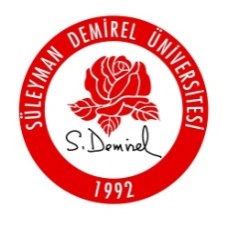 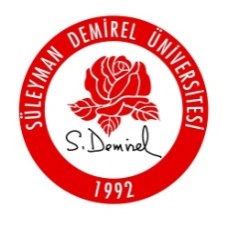 NOT : BU FORM BİLGİSAYAR ORTAMINDA DÜZENLENECEKTİR.ÖĞRENCİ BİLGİLERİÖĞRENCİ BİLGİLERİAd SOYADNumaraAnabilim DalıLisansüstü Seviye    YÜKSEK LİSANS                    DOKTORA         TelefonAdresDANIŞMAN BİLGİLERİDANIŞMAN BİLGİLERİAd SOYADSicilAnabilim DalıTelefonAdres2020-2021 eğitim öğretim yılı güz döneminde yukarıda bilgileri yer alan danışmalığını yaptığım öğrencim Koronavirüs (Covid-19) pandemisi nedeni ile akademik çalışmalarını sürdürememektedir. Yükseköğretim Kurulu Başkanlığının “Lisansüstü Eğitim Ve Öğretim Yönetmeliğinde Değişiklik Yapılmasına Dair Yönetmelik” kapsamında getirilen “Yükseköğretim kurumları tarafından, afet ve salgınlarda tez aşamasındaki lisansüstü eğitim öğrencilerine talepleri halinde bir dönem, afet veya salgının aşamasına göre tekrar başvurmaları durumunda bir dönem daha olmak üzere en fazla iki dönem ek süre verilebilir, verilen bu ek süreler azami süreden sayılmaz.” Fıkrası uyarınca adı geçen öğrencime bir dönem ek süre verilmesini talep ediyorum. Bu sürecin öğrencimin bilgisi dahilinde olduğunu beyan ediyorum.Gereğinin yapılmasını arz ederim.		                                                                 ….. /…./ 2020                                                                       ……. /……/ 2020	                                                            Öğrenci Ad SOYAD			                        Danışman Ad SOYAD						  İmza     			                                      İmza                                                               (Öğrenci İmzası Zorunlu Değildir)                                                                                                                                                                          2020-2021 eğitim öğretim yılı güz döneminde yukarıda bilgileri yer alan danışmalığını yaptığım öğrencim Koronavirüs (Covid-19) pandemisi nedeni ile akademik çalışmalarını sürdürememektedir. Yükseköğretim Kurulu Başkanlığının “Lisansüstü Eğitim Ve Öğretim Yönetmeliğinde Değişiklik Yapılmasına Dair Yönetmelik” kapsamında getirilen “Yükseköğretim kurumları tarafından, afet ve salgınlarda tez aşamasındaki lisansüstü eğitim öğrencilerine talepleri halinde bir dönem, afet veya salgının aşamasına göre tekrar başvurmaları durumunda bir dönem daha olmak üzere en fazla iki dönem ek süre verilebilir, verilen bu ek süreler azami süreden sayılmaz.” Fıkrası uyarınca adı geçen öğrencime bir dönem ek süre verilmesini talep ediyorum. Bu sürecin öğrencimin bilgisi dahilinde olduğunu beyan ediyorum.Gereğinin yapılmasını arz ederim.		                                                                 ….. /…./ 2020                                                                       ……. /……/ 2020	                                                            Öğrenci Ad SOYAD			                        Danışman Ad SOYAD						  İmza     			                                      İmza                                                               (Öğrenci İmzası Zorunlu Değildir)                                                                                                                                                                          